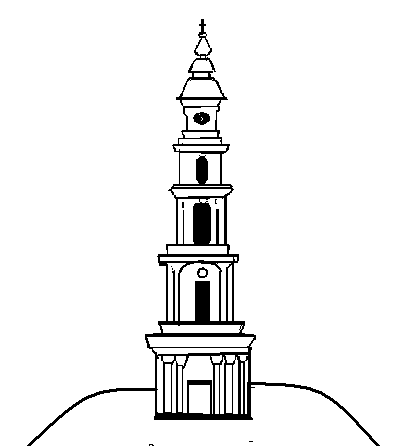 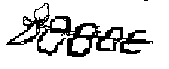 Российская ФедерацияИвановская областьЛежневский муниципальный районСовет Лежневского городского поселенияРЕШЕНИЕ             25.05.2017 год                                                                  № 24О  внесении изменений и дополнений  в Решение Совета Лежневского городского поселения от 22 декабря   2016 года № 53 «О бюджете Лежневского городского поселения Лежневского муниципального района Ивановской области на 2017 год и на плановый период 2018 и 2019 годов.»       В  целях дополнительной  регламентации бюджетных отношений  Совет Лежневского городского поселения  РЕШИЛ:      Внести  изменения в Решение Совета Лежневского городского поселения от 22 декабря   2016 года № 53 «О бюджете Лежневского городского поселения Лежневского муниципального района Ивановской области на 2017 год и на плановый период 2018 и 2019 годов.»  :В статье 1 «Основные характеристики бюджета Лежневского городского поселения на 2017 год и на плановый период 2018 и 2019 годов» пункт 1 изложить в новой редакции: 1. На 2017 год:1) общий объем доходов городского поселения в сумме   43 580 687,72  руб.;2) общий объем расходов городского поселения в сумме  48 154 970,36 руб.;3) дефицит городского поселения в сумме  4 574 282,64      руб.В статье 3 «Показатели доходов местного бюджета» в пункте 2 строку «на 2017 год в сумме 11 804 885,0руб.» заменить на «на 2017 год в сумме  17 427 882,72»В статье 7 «Бюджетные ассигновния местного бюджета на 2017 год и плановый период 2018 и 2019 годов» в пункте 5 строку «на 2017 год в сумме 12 615 948,54. руб» заменить на «на 2017 год в сумме  14 095 948,54 руб.»Приложение 2 «Доходы  бюджета Лежневского городского поселения  по кодам классификации доходов бюджетов на 2017 год и на плановый период 2018 и 2019 годов.» изложить в новой редакции (приложение 1 к настоящему решению).Приложение 3 «Перечень главных  администраторов доходов бюджета Лежневского городского поселения, закрепляемые за ними виды (подвиды) доходов бюджета на 2017 год  и на плановый период 2018 и 2019 годов» изложить в новой редакции (приложение 2 к настоящему решению).Приложение 4 «Источники внутреннего финансирования дефицитабюджета Лежневского городского поселения на 2017 год и на плановый период 2018 и 2019 годов.» изложить в новой редакции (приложение 3 к настоящему решению).Приложении 6 «Распределение бюджетных ассигнований по целевым статьям (муниципальным программам Лежневского городского поселения и не включенным в муниципальные программы Лежневского городского поселения направлениям деятельности органов местного самоуправления Лежневского городского поселения, группам видов расходов классификации расходов  бюджета городского поселения на 2017 год и на плановый период 2018 и 2019 годов.» изложить в новой редакции (приложение 4 к настоящему решению).Приложение  7 «Ведомственная структура расходов  бюджета Лежневского городского поселения  на  2017 год и на плановый период 2018 и 2019 годов.» изложить в новой редакции (приложение 5 к настоящему решению).Глава Лежневского городского поселения,Председатель Совета                                                         Т.С. Васильева   Приложение № 1к  решению   Совета Лежневского городского поселенияот 25.05.2017г.  № 24Приложение № 2к  решению   Совета Лежневского городского поселенияот 22.12.2017 № 53Доходы  бюджета Лежневского городского поселения  по кодам классификации доходов бюджетов на 2017 год и на плановый период 2018 и 2019 годов.Приложение № 2к  решению   Совета Лежневского городского поселенияот 25.05.2017г.  № 24Приложение № 3к  решению   Совета Лежневского городского поселенияот 22.12.2016 № 53ПЕРЕЧЕНЬ ГЛАВНЫХ  АДМИНИСТРАТОРОВДОХОДОВ БЮДЖЕТА ЛЕЖНЕВСКОГО ГОРОДСКОГО ПОСЕЛЕНИЯ, ЗАКРЕПЛЯЕМЫЕ ЗА НИМИ ВИДЫ (ПОДВИДЫ) ДОХОДОВ БЮДЖЕТА НА 2017 ГОД  И НА ПЛАНОВЫЙ ПЕРИОД 2018 И 2019 ГОДОВПриложение № 3к  решению   Совета Лежневского городского поселенияот 25.05.2017г.  № 24Приложение № 4к  решению   Совета Лежневского городского поселенияот 22.12.2017 № 53Источники внутреннего финансирования дефицитабюджета Лежневского городского поселения на 2017 год и на плановый период 2018 и 2019 годов.Приложение №4 к  решению   Совета Лежневского городского поселенияот 25.05.2017г.  № 24Приложение № 6к  решению   Совета Лежневского городского поселенияот 22.12.2016 № 53Распределение бюджетных ассигнований по целевым статьям (муниципальным программам Лежневского городского поселения и не включенным в муниципальные программы Лежневского городского поселения направлениям деятельности органов местного самоуправления Лежневского городского поселения, группам видов расходов классификации расходов  бюджета городского поселения на ,ЮБЬТИМСЧЯ	Ё12017 год и на плановый период 2018 и 2019 годов. Приложение №5к  решению   Совета Лежневского городского поселенияот 25.05.2017г.  № 24Приложение № 7к  решению   Совета Лежневского городского поселенияот 22.12.2016 № 53Ведомственная структура расходов  бюджета Лежневского городского поселения  на  2017 год и на плановый период 2018 и 2019 годов.Код классификации доходов бюджетов Российской ФедерацииНаименование доходовСумма (руб.)Сумма (руб.)Сумма (руб.)Код классификации доходов бюджетов Российской ФедерацииНаименование доходов20172018201912345000 1 00 00000 00 0000 110НАЛОГОВЫЕ И НЕНАЛОГОВЫЕ ДОХОДЫ24 391 805,024 521 805,024 836 805,0000 1 01 00000 00 0000 110НАЛОГИ НА ПРИБЫЛЬ, ДОХОДЫ19 945 500,019 945 500,020 170 500,0000 1 01 02000 01 0000 110Налог на доходы физических лиц19 945 500,019 945 500,020 170 500,0000 1 01 02010 01 0000 110Налог на доходы физических лиц с доходов, источником которых является налоговый агент, за исключением доходов, в отношении которых исчисление и уплата налога осуществляются в соответствии со статьями 227, 227.1 и 228 Налогового кодекса Российской Федерации19 575 000,019 575 000,019 800 000,0182 1 01 02010 01 0000 110Налог на доходы физических лиц с доходов, источником которых является налоговый агент, за исключением доходов, в отношении которых исчисление и уплата налога осуществляются в соответствии со статьями 227, 227.1 и 228 Налогового кодекса Российской Федерации19 575 000,019 575 000,019 800 000,0000 1 01 02020 01 0000 110Налог на доходы физических лиц с доходов, полученных от осуществления деятельности физическими лицами, зарегистрированными в качестве индивидуальных предпринимателей, нотариусов, занимающихся частной практикой, адвокатов, учредивших адвокатские кабинеты, и других лиц, занимающихся частной практикой в соответствии со статьей 227 Налогового кодекса Российской Федерации205 500,0205 500,0205 500,0182 1 01 02020 01 0000 110Налог на доходы физических лиц с доходов, полученных от осуществления деятельности физическими лицами, зарегистрированными в качестве индивидуальных предпринимателей, нотариусов, занимающихся частной практикой, адвокатов, учредивших адвокатские кабинеты, и других лиц, занимающихся частной практикой в соответствии со статьей 227 Налогового кодекса Российской Федерации               205 500,0205 500,0205 500,0000 1 01 02030 01 0000 110Налог на доходы физических лиц с доходов, полученных физическими лицами в соответствии со статьей 228 Налогового кодекса Российской Федерации165 000,0          165 000,0165 000,0182 1 01 02030 01 0000 110Налог на доходы физических лиц с доходов, полученных физическими лицами в соответствии со статьей 228 Налогового кодекса Российской Федерации165 000,0165 000,0165 000,0000 1 03 00000 00 0000 000НАЛОГИ НА ТОВАРЫ (РАБОТЫ, УСЛУГИ), РЕАЛИЗУЕМЫЕ НА ТЕРРИТОРИИ РОССИЙСКОЙ ФЕДЕРАЦИИ1 037 755,01 037 755,01 037 755,0000 1 03 02000 00 0000 00Акцизы по подакцизным товарам (продукции), производимым на территории Российской Федерации1 037 755,01 037 755,01 037 755,0000 1 03 02230 01 0000 110  Доходы от уплаты акцизов на дизельное топливо, подлежащие распределению между бюджетами субъектов Российской Федерации и местными бюджетами с учетом установленных дифференцированных нормативов отчислений в местные бюджеты368 225,0368 225,0368 225,0100 1 03 02230 01 0000 110  Доходы от уплаты акцизов на дизельное топливо, подлежащие распределению между бюджетами субъектов Российской Федерации и местными бюджетами с учетом установленных дифференцированных нормативов отчислений в местные бюджеты368 225,0368 225,0368 225,0000 1 03 02240 01 0000 110 Доходы от уплаты акцизов на моторные масла для дизельных и (или) карбюраторных (инжекторных) двигателей, подлежащие распределению между бюджетами субъектов Российской Федерации и местными бюджетами с учетом установленных дифференцированных нормативов отчислений в местные бюджеты5 595,05 595,05 595,0100 1 03 02240 01 0000 110 Доходы от уплаты акцизов на моторные масла для дизельных и (или) карбюраторных (инжекторных) двигателей, подлежащие распределению между бюджетами субъектов Российской Федерации и местными бюджетами с учетом установленных дифференцированных нормативов отчислений в местные бюджеты5 595,05 595,05 595,0000 1 03 02250 01 0000 110  Доходы от уплаты акцизов на автомобильный бензин, подлежащие распределению между бюджетами субъектов Российской Федерации и местными бюджетами с учетом установленных дифференцированных нормативов отчислений в местные бюджеты803 685,0803 685,0803 685,0100 1 03 02250 01 0000 110  Доходы от уплаты акцизов на автомобильный бензин, подлежащие распределению между бюджетами субъектов Российской Федерации и местными бюджетами с учетом установленных дифференцированных нормативов отчислений в местные бюджеты803 685,0803 685,0803 685,0000 1 03 02260 01 0000 110 Доходы от уплаты акцизов на прямогонный бензин, подлежащие распределению между бюджетами субъектов Российской Федерации и местными бюджетами с учетом установленных дифференцированных нормативов отчислений в местные бюджеты-139 750,0-139 750,0-139 750,0100 1 03 02260 01 0000 110 Доходы от уплаты акцизов на прямогонный бензин, подлежащие распределению между бюджетами субъектов Российской Федерации и местными бюджетами с учетом установленных дифференцированных нормативов отчислений в местные бюджеты-139 750,0-139 750,0-139 750,0000 1 06 00000 00 0000000НАЛОГИ НА ИМУЩЕСТВО 2 180 000,02 260 000,02 300 000,0000 1 06 01000 00 0000110Налог на имущество физических лиц520 000,0600 000,0640 000,0000 1 06 01030 13 0000 110Налог на имущество физических лиц, взимаемый по ставкам, применяемым к объектам налогообложения, расположенным в границах городских поселений520 000,0600 000,0640 000,0182 1 06 01030 13 0000 110Налог на имущество физических лиц, взимаемый по ставкам, применяемым к объектам налогообложения, расположенным в границах городских поселений520 000,0600 000,0640 000,0000 1 06 06000 00  000110Земельный налог1 660 000,01 660 000,0 1 660 000,0000 1 06 06033 13 0000 110Земельный налог с организаций, обладающих земельным участком, расположенным в границах городских поселений460 000,0460 000,0460 000,0182 1 06 06033 13 0000110Земельный налог с организаций, обладающих земельным участком, расположенным в границах городских поселений460 000,0460 000,0460 000,0000 1 06 06043 13 0000 110Земельный налог с физических лиц, обладающих земельным участком, расположенным в границах городских поселений1 200 000,01 200 000,01 200 000,0182 1 06 06043 13 0000 110Земельный налог с физических лиц, обладающих земельным участком, расположенным в границах городских поселений1 200 000,01 200 000,01 200 000,0000 1 11 00000 00 0000000ДОХОДЫ ОТ ИСПОЛЬЗОВАНИЯ ИМУЩЕСТВА,НАХОДЯЩЕГОСЯ В ГОСУДАРСТВЕННОЙ И МУНИЦИПАЛЬНОЙ СОБСТВЕННОСТИ228 550,0228 550,0228 550,0000 1 11 05000 00 0000 120Доходы, получаемые в виде арендной либо иной платы за передачу в возмездное пользование государственного и муниципального имущества (за исключением имущества бюджетных и автономных учреждений, а также имущества государственных и муниципальных унитарных предприятий, в том числе казенных)228 550,0228 550,0228 550,0000 1 11 05013 13 0000 120Доходы, получаемые в виде арендной платы за земельные участки, государственная собственность на которые не разграничена и которые расположены в границах городских поселений, а также средства от продажи права на заключение договоров аренды указанных земельных участков200 000,0200 000,0200 000,0100 1 11 05013 13 0000 120Доходы, получаемые в виде арендной платы за земельные участки, государственная собственность на которые не разграничена и которые расположены в границах городских поселений, а также средства от продажи права на заключение договоров аренды указанных земельных участков200 000,0200 000,0200 000,0000 1 11 05035 13 0000 120Доходы от сдачи в аренду имущества, находящегося в оперативном управлении органов управления городских поселений и созданных ими учреждений (за исключением имущества муниципальных бюджетных и автономных учреждений)28 550,028 550,028 550,0100  1 11 05035 13 0000120Доходы от сдачи в аренду имущества, находящегося в оперативном управлении органов управления городских поселений и созданных ими учреждений (за исключением имущества муниципальных бюджетных и автономных учреждений)28 550,028 550,028 550,0000 114 0000 00 00000000ДОХОДЫ ОТ ПРОДАЖИ МАТЕРИАЛЬНЫХ И НЕМАТЕРИАЛЬНЫХ АКТИВОВ1 000 000,01 050 000,01 100 000,0000 1 14 06000 00 0000 430Доходы от продажи земельных участков, находящихся в государственной и муниципальной собственности1 000 000,01 050 000,01 100 000,0000 1 14 06013 13 0000 430Доходы от продажи земельных участков, государственная собственность на которые не разграничена и которые расположены в границах городских поселений1 000 000,01 050 000,01 100 000,0100 1 14 06013 13 0000 430Доходы от продажи земельных участков, государственная собственность на которые не разграничена и которые расположены в границах городских поселений1 000 000,01 050 000,01 100 000,0000 2 00 00000 00 0000000БЕЗВОЗМЕЗДНЫЕ ПОСТУПЛЕНИЯ19 188 882,729 673 600,09 370 800,0000 2 02 00000 00 0000000Безвозмездные поступления от других бюджетов бюджетной системы РФ19 188 882,729 673 600,09 370 800,02 02 10000 00 0000 151Дотации бюджетам субъектов Российской Федерации 9 837 100,09 673 600,09370 800,0000 2 02 15001 13 0000 151Дотации бюджетам городских поселений на выравнивание бюджетной обеспеченности9 751 700,09 673 600,09 370 800,0101 2 02 15001 13 0000 151Дотации бюджетам городских поселений на выравнивание бюджетной обеспеченности9 751 700,09 673 600,09 370 800,0000 2 02 15002 13 0000 151Дотации бюджетам городских поселений на выравнивание бюджетной обеспеченности85 400,00,00,0101 2 02 15002 13 0000 151Дотации бюджетам городских поселений на выравнивание бюджетной обеспеченности85 400,00,00,02 02 20000 00 0000 151Субсидии бюджетам бюджетной системы Российской Федерации (межбюджетные субсидии)6 362 918,720,00,0000 2 02 29999 13 0000 151Прочие субсидии бюджетам городских поселений825 321,00,00,0901 2 02 29999 13 0000 151Прочие субсидии бюджетам городских поселений825 321,00,00,0000 2 02 202161 13 0000 151Прочие субсидии бюджетам городских поселений2 000 000,00,00,0901 2 02 202161 13 0000 151Прочие субсидии бюджетам городских поселений2 000 000,00,00,0000 2 02 25555 13 0000 151Прочие субсидии бюджетам городских поселений3 537 597,720,00,0901 2 02 25555 13 0000 151Прочие субсидии бюджетам городских поселений3 537 597,720,00,0000 2 02 30000 00 0000 151Субвенции бюджетам бюджетной системы Российской Федерации1 227 864,00,00,0000 2 02 35082 13 0000 151Субвенции бюджетам городских поселений на предоставление жилых помещений детям-сиротам и детям, оставшимся без попечения родителей, лицам из их числа по договорам найма специализированных жилых помещений1 227 864,00,00,0901 2 02 35082 13 0000 151Субвенции бюджетам городских поселений на предоставление жилых помещений детям-сиротам и детям, оставшимся без попечения родителей, лицам из их числа по договорам найма специализированных жилых помещений1 227 864,00,00,0000 2 02 40000 00 0000 151Иные межбюджетные трансферты1 761 000,00,00,0000 2 02 40014 13 0000 151Межбюджетные трансферты, передаваемые бюджетам муниципальных районов из бюджетов поселений на осуществление части полномочий по решению вопросов местного значения в соответствии с заключенными соглашениями1 761 000,00,00,0901 2 02 40014 13 0000 151Межбюджетные трансферты, передаваемые бюджетам городских поселений из бюджетов муниципальных районов на осуществление части полномочий по решению вопросов местного значения в соответствии с заключенными соглашениями1 761 000,00,00,0ВСЕГО43 580 687,7234 195 405,034 207 605,0Код классификации доходов бюджетов  Российской ФедерацииКод классификации доходов бюджетов  Российской ФедерацииНаименование главного администратора доходов местного бюджетаАдминистратора доходовДоходов местного бюджетаНаименование главного администратора доходов местного бюджета123901Администрация Лежневского муниципального района Ивановской области9011 14 01050 13 0000 410Доходы от продажи квартир, находящихся в собственности городских поселений901 1 17 01050 13 0000 180Невыясненные поступления, зачисляемые в бюджеты городских поселений901 1 17 05050 13 0000 180Прочие неналоговые доходы бюджетов городских поселений9012 02 29999 13 0000 151Прочие субсидии бюджетам городских поселений901 2 02 30024 13 0000 151Субвенции бюджетам городских поселений на выполнение передаваемых полномочий субъектов Российской Федерации9012 07 05020 13 0000 180Поступления от денежных пожертвований, предоставляемых физическими лицами получателям средств бюджетов городских поселений901 2 07 05030 13 0000 180Прочие безвозмездные поступления в бюджеты городских поселений9012 02 40014 13 0000 151Межбюджетные трансферты, передаваемые бюджетам городских поселений из бюджетов муниципальных районов на осуществление части полномочий по решению вопросов местного значения в соответствии с заключенными соглашениями9012 02 45160 13 0000 151Межбюджетные трансферты, передаваемые бюджетам городских поселений для компенсации дополнительных расходов, возникших в результате решений, принятых органами власти другого уровня901 2 18 05030 13 0000 180Доходы бюджетов городских поселений от возврата иными организациями остатков субсидий прошлых лет9012 02 35082 13 0000 151Субвенции бюджетам городских поселений на предоставление жилых помещений детям-сиротам и детям, оставшимся без попечения родителей, лицам из их числа по договорам найма специализированных жилых помещений901 2 02 25555 13 0000 151Субсидии бюджетам городских поселений на поддержку государственных программ субъектов Российской Федерации и муниципальных программ формирования современной городской среды9012 02 20216 13 0000 151Субсидии бюджетам городских поселений на осуществление дорожной деятельности в отношении автомобильных дорог общего пользования, а также капитального ремонта и ремонта дворовых территорий многоквартирных домов, проездов к дворовым территориям многоквартирных домов населенных пунктов101Финансовый отдел Лежневского муниципального района Ивановской области 101 1 17 01050 13 0000 180Невыясненные поступления, зачисляемые в бюджеты городских поселений101 1 17 05050 13 0000 180Прочие неналоговые доходы бюджетов городских  поселений1012 02 15002 13 0000 151Дотация бюджетам городских поселений на поддержку мер по обеспечению сбалансированности  бюджетов 1012 02 15001 13 0000 151Дотация бюджетам  городских поселений на выравнивание бюджетной  обеспеченности101  2 08 05000 13 0000 180   Перечисления из бюджетов городских поселений (в бюджеты городских поселений) для осуществления возврата (зачета) излишне уплаченных или излишне взысканных сумм налогов, сборов и иных платежей, а также сумм процентов за несвоевременное осуществление такого возврата и процентов, начисленных на излишне взысканные суммы100Комитет по управлению муниципальным имуществом, земельными ресурсами и архитектуре администрации Лежневского муниципального района100  1 11 05035 13 0000 120Доходы от сдачи в аренду имущества, находящегося в оперативном управлении органов управления городских поселений и созданных ими учреждений (за исключением имущества муниципальных бюджетных и автономных учреждений)1001 11 05013 13 0000 120Доходы, получаемые в виде арендной платы за земельные участки, государственная собственность на которые не разграничена и которые расположены в границах городских поселений, а также средства от продажи права на заключение договоров аренды указанных земельных участков1001 14 06013 13 0000 430Доходы от продажи земельных участков, государственная собственность на которые не разграничена и которые расположены в границах городских поселений100 1 17 01050 13 0000 180Невыясненные поступления, зачисляемые в бюджеты городских поселений100Управление Федерального казначейства по Ивановской области1001 03 02230 01 0000 110Доходы от уплаты акцизов на дизельное топливо, подлежащие распределению между бюджетами субъектов Российской Федерации и местными бюджетами с учетом установленных дифференцированных нормативов отчислений в местные бюджеты1001 03 02240 01 0000 110Доходы от уплаты акцизов на моторные масла для дизельных и (или) карбюраторных (инжекторных) двигателей, подлежащие распределению между бюджетами субъектов Российской Федерации и местными бюджетами с учетом установленных дифференцированных нормативов отчислений в местные бюджеты1001 03 02250 01 0000 110Доходы от уплаты акцизов на автомобильный бензин, подлежащие распределению между бюджетами субъектов Российской Федерации и местными бюджетами с учетом установленных дифференцированных нормативов отчислений в местные бюджеты1001 03 02260 01 0000 110Доходы от уплаты акцизов на прямогонный бензин, подлежащие распределению между бюджетами субъектов Российской Федерации и местными бюджетами с учетом установленных дифференцированных нормативов отчислений в местные бюджеты182Управление Федеральной налоговой службы по Ивановской области182 1 01 02010 01 0000 110Налог на доходы физических лиц с доходов, источником которых является налоговый агент, за исключением доходов, в отношении которых исчисление и уплата налога осуществляются в соответствии со статьями 227, 227.1 и 228 Налогового кодекса Российской Федерации1821 01 02020 01 0000 110Налог на доходы физических лиц с доходов, полученных от осуществления деятельности физическими лицами, зарегистрированными в качестве индивидуальных предпринимателей, нотариусов, занимающихся частной практикой, адвокатов, учредивших адвокатские кабинеты, и других лиц, занимающихся частной практикой в соответствии со статьей 227 Налогового кодекса Российской Федерации               182 1 01 02030 01 0000 110Налог на доходы физических лиц с доходов, полученных физическими лицами в соответствии со статьей 228 Налогового кодекса Российской Федерации1821 06 01030 13 0000 110Налог на имущество физических лиц, взимаемый по ставкам, применяемым к объектам налогообложения, расположенным в границах городских поселений182 1 06 06033 13 0000 110Земельный налог с организаций, обладающих земельным участком, расположенным в границах городских поселений1821 06 06043 13 0000 110Земельный налог с физических лиц, обладающих земельным участком, расположенным в границах городских поселенийКод классификации источников финансирования дефицитов бюджетовНаименование кода классификации источников финансирования дефицитов бюджетовСумма    
(руб.)Сумма    
(руб.)Сумма    
(руб.)Код классификации источников финансирования дефицитов бюджетовНаименование кода классификации источников финансирования дефицитов бюджетов201720182019       000 01 00 00 00 00 0000 000Источники внутреннего финансирования дефицитов бюджетов – всего:4 574 282,640,00,0000 01 05 00 00 00 0000 000Изменение остатков средств на счетах по учету средств бюджета4 574 282,640,00,0000 01 05 00 00 00 0000 500Увеличение остатков средств бюджетов-43 580 687,72-34 195 405,0-34 207 605,0000 01 05 02 01 00 0000 500Увеличение прочих остатков средств бюджета -43 580 687,72-34 195 405,0-34 207 605,0000 01 05 02 01 00 0000 510Увеличение прочих остатков денежных средств бюджетов-43 580 687,72-34 195 405,0-34 207 605,0000 01 05 02 01 13 0000 510Увеличение прочих остатков денежных средств бюджетов городских поселений-43 580 687,72-34 195 405,0-34 207 605,0000 01 05 00 00 00 0000 600Уменьшение остатков средств бюджетов48 154 970,3634 195 405,034 207 605,0000 01 05 02 00 00 0000 600Уменьшение прочих остатков средств бюджетов48 154 970,3634 195 405,034 207 605,0000 01 05 02 01 00 0000 610Уменьшение прочих остатков денежных средств бюджетов48 154 970,3634 195 405,034 207 605,0000 01 05 02 01 13 0000 610Уменьшение прочих остатков денежных средств бюджетов городских поселений48 154 970,3634 195 405,034 207 605,0       Наименование       НаименованиеЦелевая статья     Вид    расходов Сумма руб. Сумма руб. Сумма руб.       Наименование       НаименованиеЦелевая статья     Вид    расходов2017г.2018г.2019г.Муниципальная программа  «Развитие транспортной системы Лежневского городского поселения»Муниципальная программа  «Развитие транспортной системы Лежневского городского поселения»03 0 00 0000014 095 948,546 600 000,06 700 000,0Основное мероприятие «Дорожная деятельность» Основное мероприятие «Дорожная деятельность» 03 0 01 0000014 095 948,546 600 000,06 700 000,0Организация мероприятий по содержанию и текущему ремонту автомобильных дорог общего пользования на территории Лежневского городского поселения. (Предоставление субсидий бюджетным, автономным учреждениям и иным некоммерческим организациям)Организация мероприятий по содержанию и текущему ремонту автомобильных дорог общего пользования на территории Лежневского городского поселения. (Предоставление субсидий бюджетным, автономным учреждениям и иным некоммерческим организациям)03 0 01 00205600550 000,00,00,0Содержание и текущий ремонт автомобильных дорог общего пользования на территории Лежневского городского поселения. (Закупка товаров, работ и услуг для обеспечения государственных (муниципальных) нужд)03 0 01 2005003 0 01 200502001 230 000,02 100 000,0 2 200 000,0Ремонт, капитальный ремонт автомобильных дорог общего пользования, мостов и иных сооружений на них Лежневского городского поселения (Закупка товаров, работ и услуг для обеспечения государственных (муниципальных) нужд)03 0 01 2006003 0 01 2006020010 076 401,544 500 000,04 500 000,0Строительство (реконструкция), капитальный ремонт, ремонт и содержание автомобильных дорог общего пользования местного значения, в том числе формирование муниципальных дорожных фондов (Закупка товаров, работ и услуг для обеспечения государственных (муниципальных) нужд)03 0 01 8051003 0 01 805102002 000 000,00,00,0Ремонт автомобильных дорог п.Лежнево, софинансируемых из дорожного фонда Ивановской области (Закупка товаров, работ и услуг для обеспечения государственных (муниципальных) нужд)03 0 01 S051003 0 01 S0510200239 547,00,00,0Муниципальная программа  «Формирование современной городской среды на территории Лежневского городского поселения в 2017 году»Муниципальная программа  «Формирование современной городской среды на территории Лежневского городского поселения в 2017 году»04 0 00 000004 158 436,820,00,0Основное мероприятие «Формирование современной городской среды» Основное мероприятие «Формирование современной городской среды» 04 0 01 000004 158 436,820,00,0Обеспечение мероприятий по формированию современной городской среды(Закупка товаров, работ и услуг для обеспечения государственных (муниципальных) нужд)Обеспечение мероприятий по формированию современной городской среды(Закупка товаров, работ и услуг для обеспечения государственных (муниципальных) нужд)04 0 01  R55502003 537 597,720,00,0Софинансирование расходов связанных с обеспечением мероприятий по формированию современной городской среды. (Закупка товаров, работ и услуг для обеспечения государственных (муниципальных) нужд)Софинансирование расходов связанных с обеспечением мероприятий по формированию современной городской среды. (Закупка товаров, работ и услуг для обеспечения государственных (муниципальных) нужд)04 0 01  L5550200500 839,100,00,0Экспертиза сметной документации по программе "Формирование современной городской среды на территории Лежневского городского поселенияв 2017 году" (Закупка товаров, работ и услуг для обеспечения государственных (муниципальных) нужд)Экспертиза сметной документации по программе "Формирование современной городской среды на территории Лежневского городского поселенияв 2017 году" (Закупка товаров, работ и услуг для обеспечения государственных (муниципальных) нужд)04 0 01  20050200120 000,00,00,0Непрограммные направления деятельности органов местного самоуправления Лежневского городского поселения41 9 00 0000041 9 00 00000388 000,0130 000,0130 000,0Обеспечение деятельности органов местного самоуправления Лежневского городского поселения(Закупка товаров, работ и услуг для обеспечения государственных (муниципальных) нужд)41 9 00 0020041 9 00 00200200178 000,050 000,050 000,0Обеспечение деятельности органов местного самоуправления Лежневского городского поселения (Иные бюджетные ассигнования)41 9 00 0020041 9 00 00200800210 000,080 000,080 000,0Непрограммные направления деятельности администрации Лежневского муниципального района в области жилищно-коммунального хозяйства Лежневского городского поселения42 9 00 0000042 9 00 0000018 532 000,018 418 405,017 280 605,0Организация благоустройства территории Лежневского городского поселения(Предоставление субсидий бюджетным, автономным учреждениям и иным некоммерческим организациям)42 9 00 0021042 9 00 002106002 063 000,03 750 000,03 850 000,0Дизайн–проект дворовых территорий Лежневского городского поселения (Предоставление субсидий бюджетным, автономным учреждениям и иным некоммерческим организациям)42 9 00 0021142 9 00 0021160073 200,00,00,0Топосъемка дворовых территорий Лежневского городского поселения (Предоставление субсидий бюджетным, автономным учреждениям и иным некоммерческим организациям)42 9 00 0021242 9 00 0021260046 800,00,00,0Организация мероприятий связанных с содержанием и обслуживанием бани. (Предоставление субсидий бюджетным, автономным учреждениям и иным некоммерческим организациям)42 9 00 0021542 9 00 00215600135 000,0360 000,0370 000,0Расходы на мероприятия по вывозу ТБО с несанкционированных свалок с территории Лежневского городского поселения (Предоставление субсидий бюджетным, автономным учреждениям и иным некоммерческим организациям)42 9 00 0021842 9 00 00218600470 000,0 1 000 000,01 000 000,0Обеспечение, за счет средств бюджета Лежневского городского поселения, минимального размера взноса на капитальный ремонт общего имущества в многоквартирных домах, расположенных на территории поселения, в части помещений, собственником которых является Лежневское городское поселение (муниципальное жилье). (Закупка товаров, работ и услуг для обеспечения государственных (муниципальных) нужд)42 9 00 2011042 9 00 20110200500 000,0500 000,0500 000,0Услуги по передаче электрической энергии  и иных услуг, оказание которых является неотъемлемой частью процесса поставки электрической энергии и работы по технологическому обслуживанию сетей уличного освещения в границах Лежневского городского поселения(Закупка товаров, работ и услуг для обеспечения государственных (муниципальных) нужд)42 9 00 2012042 9 00 201202001 200 000,01 200 000,01 200 000,0Изготовление проектно-сметной документации на ремонт уличного освещения (Закупка товаров, работ и услуг для обеспечения государственных (муниципальных) нужд)42 9 00 2012142 9 00 20121200250 000,00,00,0Благоустройство пешеходных дорожек на территории Лежневского городского поселения (Закупка товаров, работ и услуг для обеспечения государственных (муниципальных) нужд)42 9 00 2013542 9 00 201352002 500 000,04 000 000,04 000 000,0Выполнение работ по устройству участка теплотрассы п.Лежнево (Закупка товаров, работ и услуг для обеспечения государственных (муниципальных) нужд)42 9 00 2008942 9 00 20089200594 000,00,00,0Реконструкция здания под многоквартирный дом с.Ухтохма, Южно-промышленная зона, комплекс строения №2 (Капитальные вложения в объекты государственной (муниципальной) собственности)42 9 00 4009042 9 00 400904007 150 000,07 608 405,06 360 605,0Разработка проектно-сметной документации для реконструкции здания под многоквартирный дом с.Ухтохма, Южно-промышленная зона, комплекс строения №2 (Капитальные вложения в объекты государственной (муниципальной) собственности)42 9 00 4009142 9 00 40091400850 000,00,00,0Межбюджетные трансферты бюджету района из бюджета городского поселения на осуществление части полномочий по решению вопросов местного значения на организацию благоустройства территории городского  поселения. (Межбюджетные трансферты)45 9 00 9705145 9 00 970515001 955 000,00,00,0 Межбюджетные трансферты бюджету района из бюджета городского поселения на осуществление части полномочий по решению вопросов местного значения на создание условий для обеспечения жителей городского поселения услугами бытового обслуживания (Межбюджетные трансферты)45 9 00 9705245 9 00 97052500215 000,00,00,0Межбюджетные трансферты бюджету района из бюджета городского поселения на осуществление части полномочий по решению вопросов местного значения на участие в организации деятельности по сбору и транспортированию твердых коммунальных отходов городского поселения (Межбюджетные трансферты)45 9 00 9705345 9 00 97053500530 000,00,00,0Непрограммные направления деятельности администрации Лежневского муниципального района в области молодежной политике Лежневского городского поселения43 9 00 0000043 9 00 0000070 000,070 000,070 000,0Организация временного трудоустройства несовершеннолетних граждан в возрасте от 14 до 18 лет в свободное от учебы время (Предоставление субсидий бюджетным, автономным учреждениям и иным некоммерческим организациям)43 9 00 0022043 9 00 002206000,070 000,070 000,0Межбюджетные трансферты бюджету района из бюджета городского поселения на осуществление части полномочий по решению вопросов местного значения на организацию и осуществление мероприятий по работе с детьми и молодежью в городском поселении (Межбюджетные трансферты)43 9 00 9705443 9 00 9705450070 000,00,00,0Непрограммные направления деятельности администрации Лежневского муниципального района в области культуры Лежневского городского поселения44 9 00 0000044 9 00 000007 760 721,07 050 000,07 250 000,0Осуществление библиотечного, библиографического и информационного обслуживания пользователей библиотек(Предоставление субсидий бюджетным, автономным учреждениям и иным некоммерческим организациям)44 9 00 0023044 9 00 002306002 234 924,02 450 000,02 550 000,0Организация досуга и обеспечение населения услугами учреждения культуры                           (Предоставление субсидий бюджетным, автономным учреждениям и иным некоммерческим организациям)44 9 00 0024044 9 00 002406004 346 766,04 600 000,04 700 000,0Софинансирование расходов, связанных с поэтапным доведением средней заработной платы работникам культуры муниципальных учреждений культуры Ивановской области до средней заработной платы в Ивановской области(Предоставление субсидий бюджетным, автономным учреждениям и иным некоммерческим организациям)44 9 00 8034044 9 00 80340600825 321,00,00,0Поэтапное доведение средней заработной платы работникам культуры муниципальных учреждений культуры  Ивановской области до средней заработной платы в Ивановской области(Предоставление субсидий бюджетным, автономным учреждениям и иным некоммерческим организациям)44 9 00 S034044 9 00 S0340600353 710,00,00,0Иные непрограммные мероприятия 45 9 00 0000045 9 00 000003 149 864,01 072 000,01 072 000,0Резервный фонд бюджета Лежневского городского поселения(Иные бюджетные ассигнования)45 9 00 2015045 9 00 20150800747 096,111 000 000,01 000 000,0Мероприятия по предупреждению и ликвидации последствий чрезвычайных ситуаций и стихийных бедствий природного и техногенного характера (Закупка товаров, работ и услуг для обеспечения государственных (муниципальных)45 9 00 2015145 9 00 20151200252 903,890,00,0 Оценка недвижимости, признание прав и регулирование отношений по государственной и муниципальной собственности (Закупка товаров, работ и услуг для обеспечения государственных (муниципальных)45 9 00 2017045 9 00 2017020020 000,00,00,0 Устройство системы видеонаблюдения в Рабочем саду (Закупка товаров, работ и услуг для обеспечения государственных (муниципальных) нужд)45 9 00 2029045 9 00 2029020080 000,00,00,0Пенсия муниципальным служащим (Социальное обеспечение и иные выплаты населению)45 9 00 4051045 9 00 4051030072 000,072 000,072 000,0Исполнение судебных актов, предусматривающих обращение взыскания на средства местного бюджета по денежным обязательствам муниципальных казенных учреждений (Иные бюджетные ассигнования)45 9 00 9001045 9 00 90010800750 000,00,00,0Предоставление жилых помещений детям-сиротам и детям, оставшимся без попечения родителей, лицам из их числа по договорам найма специализированных жилых помещений. (Капитальные вложения в объекты государственной (муниципальной) собственности)45 9 00 R082045 9 00 R08204001 227 864,00,00,0ВСЕГО 48 154 970,3633 340 405,032 502 605,0НаименованиеКод главногораспорядителяРаздел, подразделЦелевая статьяВидрасходаСумма (руб)Сумма (руб)Сумма (руб)НаименованиеКод главногораспорядителяРаздел, подразделЦелевая статьяВидрасхода2017г.2018г.2019г.12345678Администрация Лежневского муниципального района Ивановской области90148 154 970,3633 340 405,032 502 605,0ОБЩЕГОСУДАРСТВЕННЫЕ ВОПРОСЫ90101001 985 096,111 130 000,01 130 000,0Функционирование Правительства РФ высших органов исполнительной власти субъектов РФ, местных администраций9010104388 000,0130 000,0130 000,0Обеспечение деятельности органов местного самоуправления Лежневского городского поселения(Закупка товаров, работ и услуг для обеспечения государственных (муниципальных) нужд)901010441 9 00 00200200178 000,050 000,050 000,0Обеспечение деятельности органов местного самоуправления Лежневского городского поселения (Иные бюджетные ассигнования)901010441 9 00 00200800210 000,080 000,080 000,0Резервные фонды9010111747 096,111 000 000,01 000 000,0Резервный фонд бюджета Лежневского городского поселения(Иные бюджетные ассигнования)901011145 9 00 20150800747 096,111 000 000,01 000 000,0Другие общегосударственные вопросы9010113850 000,00,00,0Исполнение судебных актов, предусматривающих обращение взыскания на средства местного бюджета по денежным обязательствам муниципальных казенных учреждений (Иные бюджетные ассигнования)901011345 9 00 90010800750 000,00,00,0Оценка недвижимости, признание прав и регулирование отношений по государственной и муниципальной собственности (Закупка товаров, работ и услуг для обеспечения государственных (муниципальных) нужд)901011345 9 00 2017020020 000,00,00,0Устройство системы видеонаблюдения в Рабочем саду (Закупка товаров, работ и услуг для обеспечения государственных (муниципальных) нужд)901011345 9 00 2029020080 000,00,00,0НАЦИОНАЛЬНАЯ БЕЗОПАСНОСТЬ И ПРАВООХРАНИТЕЛЬНАЯ ДЕЯТЕЛЬНОСТЬ9010300252 903,890,00,0Защита населения и территории от чрезвычайных ситуаций  природного и техногенного характера, гражданская оборона9010309252 903,890,00,0Мероприятия по предупреждению и ликвидации последствий чрезвычайных ситуаций и стихийных бедствий природного и техногенного характера (Закупка товаров, работ и услуг для обеспечения государственных (муниципальных) нужд)901030903 0 00 20050200252 903,890,00,0НАЦИОНАЛЬНАЯ ЭКОНОМИКА901040014 095 948,546 600 000,06 700 000,0ДОРОЖНОЕ  ХОЗЯЙСТВО (ДОРОЖНЫЕ ФОНДЫ)901040914 095 948,546 600 000,06 700 000,0Организация мероприятий по содержанию и текущему ремонту автомобильных дорог общего пользования на территории Лежневского городского поселения. (Предоставление субсидий бюджетным, автономным учреждениям и иным некоммерческим организациям)901040903 0 01 00205600550 000,00,00,0Содержание и текущий ремонт автомобильных дорог общего пользования на территории Лежневского городского поселения (Закупка товаров, работ и услуг для обеспечения государственных (муниципальных) нужд)901040903 0 01 200502001 230 000,02 100 000,02 200 000,0Ремонт, капитальный ремонт автомобильных дорог общего пользования, мостов и иных сооружений на них Лежневского городского поселения (Закупка товаров, работ и услуг для обеспечения государственных (муниципальных) нужд)9010409030 01 2006020010 076 401,544 500 000,04 500 000,0Строительство (реконструкция), капитальный ремонт, ремонт и содержание автомобильных дорог общего пользования местного значения, в том числе формирование муниципальных дорожных фондов (Закупка товаров, работ и услуг для обеспечения государственных (муниципальных) нужд)9010409030 01 805102002 000 000,00,00,0Ремонт автомобильных дорог п.Лежнево, софинансируемых из дорожного фонда Ивановской области (Закупка товаров, работ и услуг для обеспечения государственных (муниципальных) нужд)9010409030 01 S0510200239 547,00,00,0ЖИЛИЩНО-КОММУНАЛЬНОЕ ХОЗЯЙСТВО901050022 690 436,8218 418 405,017 280 605,0Жилищное  хозяйство90105018 500 000,08 108 405,06 860 605,0Обеспечение, за счет средств бюджета Лежневского городского поселения, минимального размера взноса на капитальный ремонт общего имущества в многоквартирных домах, расположенных на территории поселения, в части помещений, собственником которых является Лежневское городское поселение (муниципальное жилье). (Закупка товаров, работ и услуг для обеспечения государственных (муниципальных) нужд)901050142 9 00 20110200500 000,0500 000,0500 000,0Реконструкция здания под многоквартирный дом с.Ухтохма, Южно-промышленная зона, комплекс строения №2 (Капитальные вложения в объекты государственной (муниципальной) собственности)901050142 9 00 400904007 150 000,07 608 405,06 360 605,0Разработка проектно-сметной документации для реконструкции здания под многоквартирный дом с.Ухтохма, Южно-промышленная зона, комплекс строения №2 (Капитальные вложения в объекты государственной (муниципальной) собственности)901050142 9 00 40091400850 000,00,00,0Коммунальное  хозяйство9010502944 000,0360 000,0370 000,0Организация мероприятий связанных с содержанием и обслуживанием бани. (Предоставление субсидий бюджетным, автономным учреждениям и иным некоммерческим организациям)901050242 9 00 00215600135 000,0360 000,0370 000,0Выполнение работ по устройству участка теплотрассы п.Лежнево (Закупка товаров, работ и услуг для обеспечения государственных (муниципальных) нужд)901050242 9 00 20089200594 000,00,00,0Межбюджетные трансферты бюджету района из бюджета городского поселения на осуществление части полномочий по решению вопросов местного значения на создание условий для обеспечения жителей городского поселения услугами бытового обслуживания (Межбюджетные трансферты)901050245 9 00 97052500215 000,00,00,0Благоустройство901050313 246 436,829 950 000,010 050 000,0Услуги по передаче электрической энергии  и иных услуг, оказание которых является неотъемлемой частью процесса поставки электрической энергии и работы по технологическому обслуживанию сетей уличного освещения в границах Лежневского городского поселения(Закупка товаров, работ и услуг для обеспечения государственных (муниципальных) нужд)901050342 9 00 201202001 200 000,01 200 000,01 200 000,0Организация благоустройства территории Лежневского городского поселения(Предоставление субсидий бюджетным, автономным учреждениям и иным некоммерческим организациям)901050342 9 00 002106002 063 000,03 750 000,03 850 000,0Дизайн–проект дворовых территорий Лежневского городского поселения (Предоставление субсидий бюджетным, автономным учреждениям и иным некоммерческим организациям)901050342 9 00 0021160073 200,00,00,0Топосъемка дворовых территорий Лежневского городского поселения (Предоставление субсидий бюджетным, автономным учреждениям и иным некоммерческим организациям)901050342 9 00 0021260046 800,00,00,0Расходы на мероприятия по вывозу ТБО с несанкционированных свалок с территории Лежневского городского поселения (Предоставление субсидий бюджетным, автономным учреждениям и иным некоммерческим организациям)901050342 9 00 00218600470 000,01 000 000,01 000 000,0Благоустройство пешеходных дорожек на территории Лежневского городского поселения (Закупка товаров, работ и услуг для обеспечения государственных (муниципальных) нужд)901050342 9 00 201352002 500 000,04 000 000,04 000 000,0Изготовление проектно-сметной документации на ремонт уличного освещения (Закупка товаров, работ и услуг для обеспечения государственных (муниципальных) нужд)901050342 9 00 20121200250 000,00,00,0Обеспечение мероприятий по формированию современной городской среды(Закупка товаров, работ и услуг для обеспечения государственных (муниципальных) нужд)9010503040 01  R55502003 537 597,720,00,0Софинансирование расходов связанных с обеспечением мероприятий по формированию современной городской среды (Закупка товаров, работ и услуг для обеспечения государственных (муниципальных) нужд)9010503040 01  L5550200500 839,100,00,0Экспертиза сметной документации по программе "Формирование современной городской среды на территории Лежневского городского поселенияв 2017 году" (Закупка товаров, работ и услуг для обеспечения государственных (муниципальных) нужд)9010503040 01  20050200120 000,00,00,0Межбюджетные трансферты бюджету района из бюджета городского поселения на осуществление части полномочий по решению вопросов местного значения на организацию благоустройства территории городского  поселения.(Межбюджетные трансферты)9010503429 00 970515001 955 000,00,00,0Межбюджетные трансферты бюджету района из бюджета городского поселения на осуществление части полномочий по решению вопросов местного значения на участие в организации деятельности по сбору и транспортированию твердых коммунальных отходов городского поселения (Межбюджетные трансферты)9010503429 00 97053500530 000,00,00,0МОЛОДЕЖНАЯ ПОЛИТИКА И ОЗДОРОВЛЕНИЕ ДЕТЕЙ901070770 000,070 000,070 000,0Организация временного трудоустройства несовершеннолетних граждан в возрасте от 14 до 18 лет в свободное от учебы время(Предоставление субсидий бюджетным, автономным учреждениям и иным некоммерческим организациям)901070743 9 00 002206000,070 000,070 000,0Межбюджетные трансферты бюджету района из бюджета городского поселения на осуществление части полномочий по решению вопросов местного значения на организацию и осуществление мероприятий по работе с детьми и молодежью в городском поселении (Межбюджетные трансферты)901070743 9 00 97 054 50070 000,00,00,0КУЛЬТУРА, И КИНЕМАТОГРАФИЯ90108007 760 721,07 050 000,07 250 000,0 Культура90108017 760 721,07 050 000,07 250 000,0Осуществление библиотечного, библиографического и информационного обслуживания пользователей библиотек(Предоставление субсидий бюджетным, автономным учреждениям и иным некоммерческим организациям)901080144 9 00 002306002 234 924,02 450 000,02 550 000,0Организация досуга и обеспечение населения услугами учреждения культуры                           (Предоставление субсидий бюджетным, автономным учреждениям и иным некоммерческим организациям)                        901080144 9 00 002406004 346 766,04 600 000,04 700 000,0Софинансирование расходов, связанных с поэтапным доведением средней заработной платы работникам культуры муниципальных учреждений культуры Ивановской области до средней заработной платы в Ивановской области(Предоставление субсидий бюджетным, автономным учреждениям и иным некоммерческим организациям)901080144 9 00 80340600825 321,00,00,0Поэтапное доведение средней заработной платы работникам культуры муниципальных учреждений культуры  Ивановской области до средней заработной платы в Ивановской области(Предоставление субсидий бюджетным, автономным учреждениям и иным некоммерческим организациям)901080144 9 00 S0340600353 710.00,00,0ПЕНСИОННОЕ ОБЕСПЕЧЕНИЕ901100172 000,072 000,072 000,0Пенсия муниципальным служащим ( Социальное обеспечение и иные выплаты населению)901100145 9 00 4051030072 000,072 000,072 000,0ОХРАНА СЕМЬИ И ДЕТСТВА90110041 227 864,00,00,0Предоставление жилых помещений детям-сиротам и детям, оставшимся без попечения родителей, лицам из их числа по договорам найма специализированных жилых помещений. (Капитальные вложения в объекты государственной (муниципальной) собственности)901100445 9 00 R08204001 227 864,00,00,0ВСЕГО РАСХОДЫ48 154 970,3633 340 405,032 502 605,0